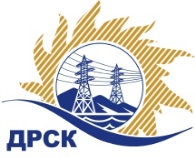 Акционерное Общество«Дальневосточная распределительная сетевая  компания»Протокол № 38/ПрУ-ВПзаседания закупочной комиссии по выбору победителя по открытому запросу предложений  «Техническое обслуживание пожарной сигнализации и систем оповещения и управления эвакуацией людей при пожаре на объектах филиала АО "ДРСК" "Приморские электрические сети"», закупка 315 р. 9ГКПЗ 2017 г.№ ЕИС – 31604449850(МСП)Способ и предмет закупки: открытый запрос предложений  на право заключения Договора на оказание услуг «Техническое обслуживание пожарной сигнализации и систем оповещения и управления эвакуацией людей при пожаре на объектах филиала АО "ДРСК" "Приморские электрические сети"», закупка 315 р. 9ГКПЗ 2017 г.ПРИСУТСТВОВАЛИ: члены постоянно действующей Закупочной комиссии АО «ДРСК»  2-го уровня.ВОПРОСЫ, ВЫНОСИМЫЕ НА РАССМОТРЕНИЕ ЗАКУПОЧНОЙ КОМИССИИ: Об утверждении результатов процедуры переторжки.Об итоговой ранжировке заявок.О выборе победителя запроса предложений.РЕШИЛИ:По вопросу № 1Признать процедуру переторжки не состоявшейся.Утвердить окончательные цены заявок участниковПо вопросу № 2Утвердить итоговую ранжировку заявокПо вопросу № 31. Признать Победителем запроса предложений «Техническое обслуживание пожарной сигнализации и систем оповещения и управления эвакуацией людей при пожаре на объектах филиала АО "ДРСК" "Приморские электрические сети"» участника, занявшего первое место в итоговой ранжировке по степени предпочтительности для заказчика: ООО "РП МСП" (692919, Россия, Приморский край, г. Находка, ул. Постышева, д. 14) на условиях: стоимость заявки 3 760 669,68 руб. без учета НДС (4 437 590,22 руб. с учетом НДС). Срок оказания услуг: с 01.02.2017 до 31 января 2018. Условия оплаты: в течение 30 календарных дней числа месяца, следующего за отчетными. Гарантийные обязательства: на заменяемое оборудование гарантия 2 года.Исп. Коротаева Т.В.Тел. (4162) 397-205город  Благовещенск«13» января  2017 года№п/пНаименование Участника закупки и место нахожденияОкончательная цена заявки, руб. без НДС1ООО "РП МСП" (692919, Россия, Приморский край, г. Находка, ул. Постышева, д. 14)3 760 669,682ООО "ДАЛЬШИПСЕРВИС" (Приморский край, Владивосток, проспект Острякова 49, офис 507)3 798 659,52 Место в итоговой ранжировкеНаименование и адрес участникаПервоначальная цена заявки, руб. без НДСОкончательная цена заявки, руб. без НДС1 местоООО "РП МСП" (692919, Россия, Приморский край, г. Находка, ул. Постышева, д. 14)3 760 669,683 760 669,682 местоООО "ДАЛЬШИПСЕРВИС" (Приморский край, Владивосток, проспект Острякова 49, офис 507)3 798 659,52 3 798 659,52 Ответственный секретарь Закупочной комиссии 2 уровня АО «ДРСК»___________________М.Г. Елисеева